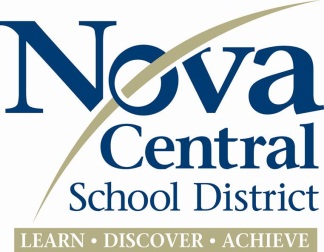 Grade 9 MathematicsFinal ExaminationJune 2013	Student Name:	____________________________________	Teacher Name:	____________________________________Total Value: 70 marks	Time: 2 HoursGENERAL INSTRUCTIONS1.	Candidates are required to do all items.2.	This examination is marked out of 70 and has a total of 16 pages consisting of the following parts:	Part I:	35 Multiple Choice Items                                             Value: 35 marks (50%)	Part II:	12 Constructed Response Questions                          Value: 35 marks (50%)3.	Part I should be completed on the answer sheet provided on Page 17 of the exam.  This page may be removed.4.	Answers to the constructed response questions for part II are to be placed on this paper in the spaces provided.5.	For PART II items, candidates are reminded to show ALL necessary steps and calculations.  Partial credit may be awarded for logical work even though you might not arrive at the correct solution.  Correct answers without appropriate calculations will not merit full marks.	6.	A self powered calculator may be used for calculations and to obtain special values. REGULATIONS FOR CANDIDATESCandidates are expected to be thoroughly familiar with all regulations pertaining to their conduct during examinations.  Candidates must comply with all requirements governing the following matters.PART ITotal Value: 35 marks (50%)1.	What is the square root of ?A)		B)		C)		D)	2.	What is the approximate side length, in centimetres, of the square? 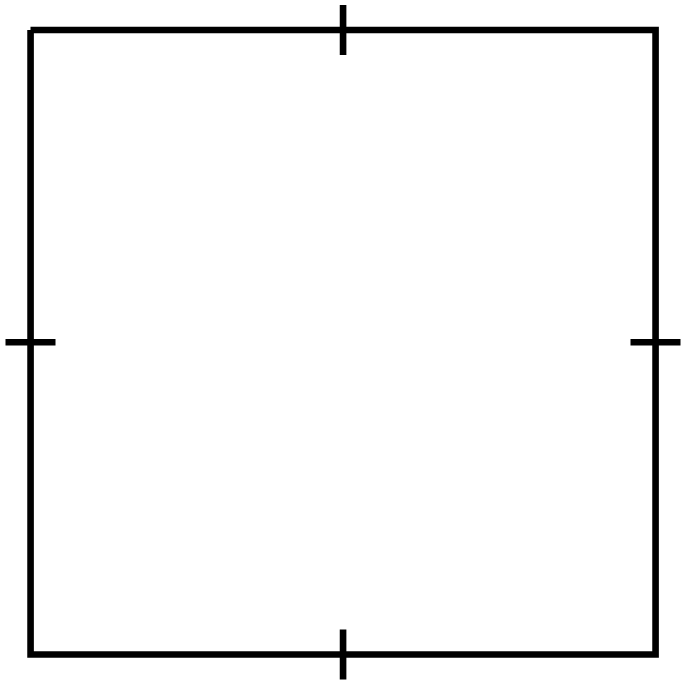 A)	B)	C)	D) 3.	Which decimal has a square root between  and ?A)	B)	C)	D)	 4.	 Evaluate: A)		B)  C)	D)	5.	Evaluate: A) 6B)	9C)	72D)	7296.	What is  as a single power?A) B) C)	D)	7.	What is  as a single power?A)	B)	C)	D)	8.	Which are rational numbers? A)  B)	C)	D)	9.	Which expression is equivalent to ?A)		B)		C)		D)	10.	 Which shows  ordered from least to greatest?A)  	B)  	C)  	D)	11.	Evaluate: A)		B)  	C) 	D)  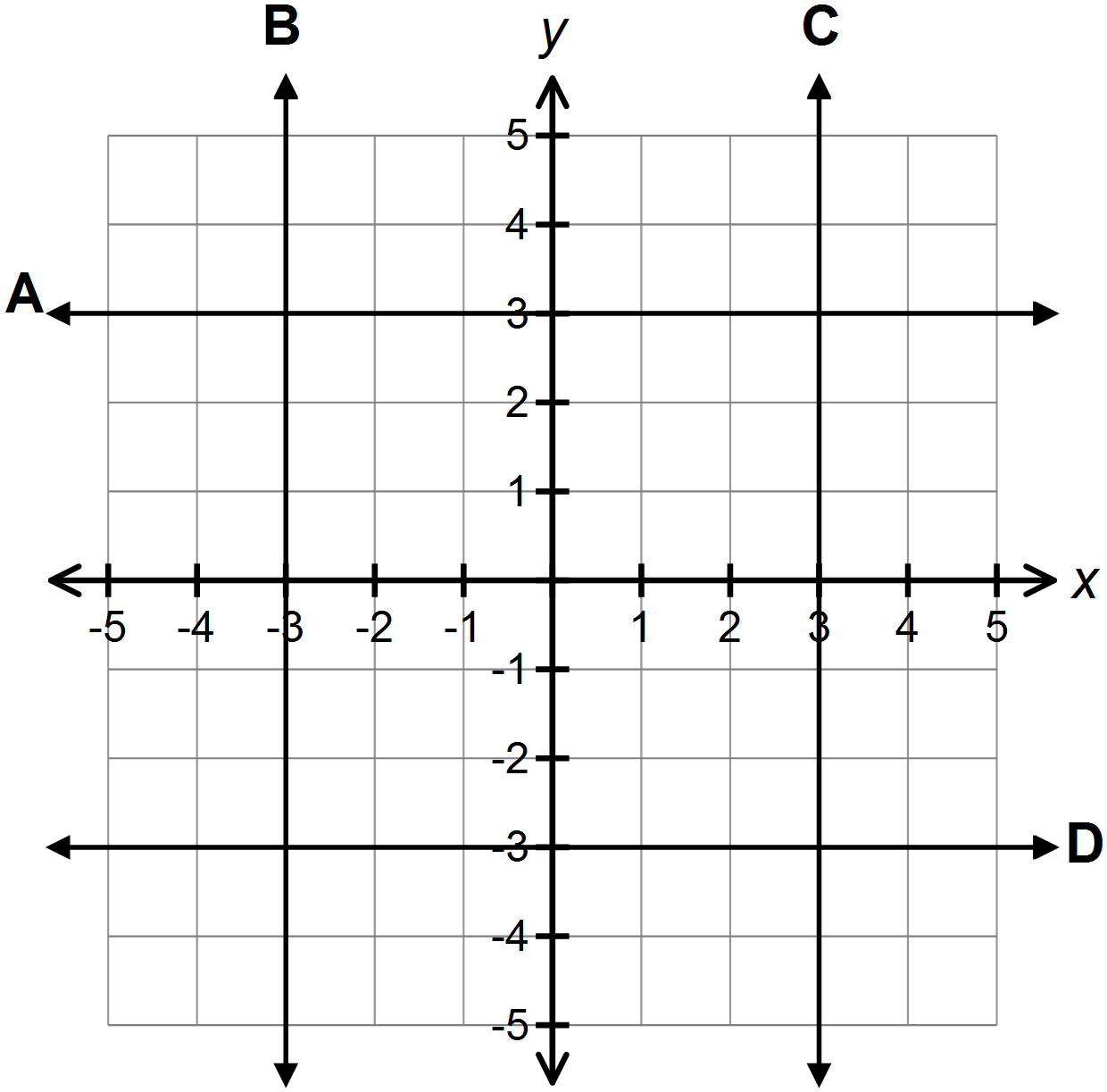 12.	Which graph shows ?	A) A	B) B	C) C	D) D13.	 For the linear relation, what is the value of  when ?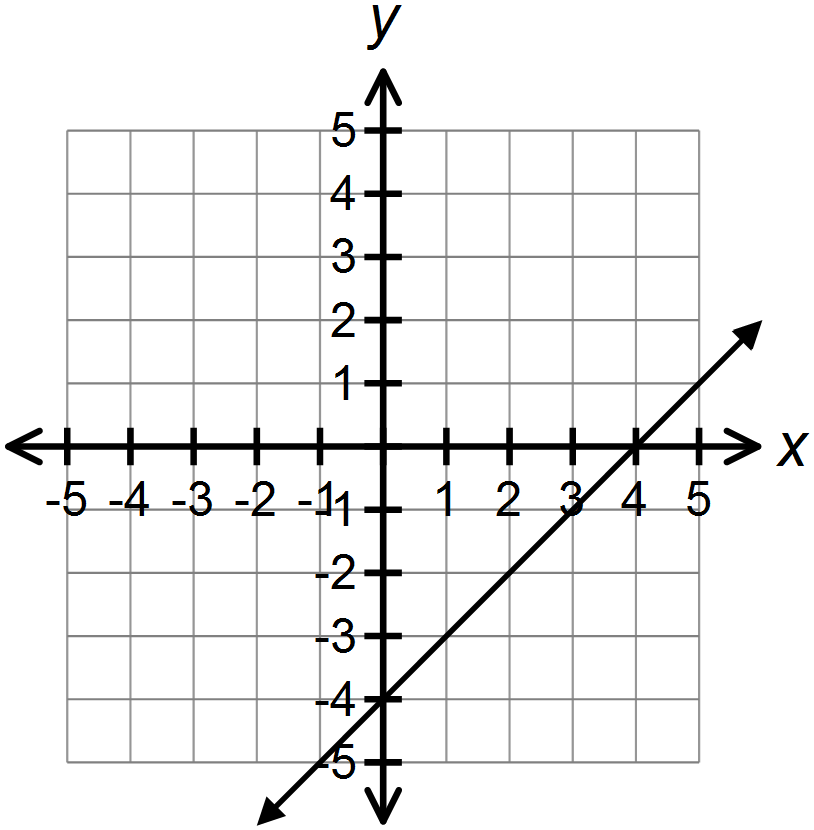 A) -6B)	2C)	4D)	614.	Which equation represents the graph? 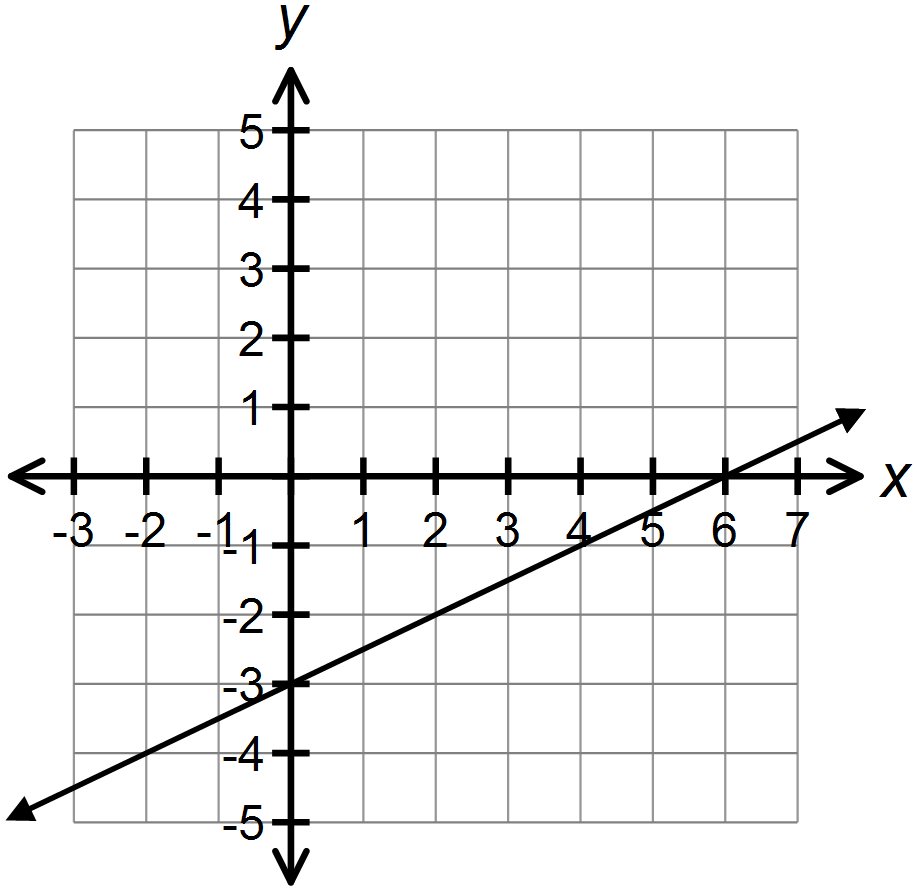 A)	B)	C)	D)	15.	Which equation relates the term value, , to the term number, ?A)					B)		C) 	D) 16.	Which represents a binomial with a degree of , a coefficient of  and a constant term of ?A)	B)	C) D)	17.	Which polynomial is modeled by the algebra tiles? [shaded is positive] 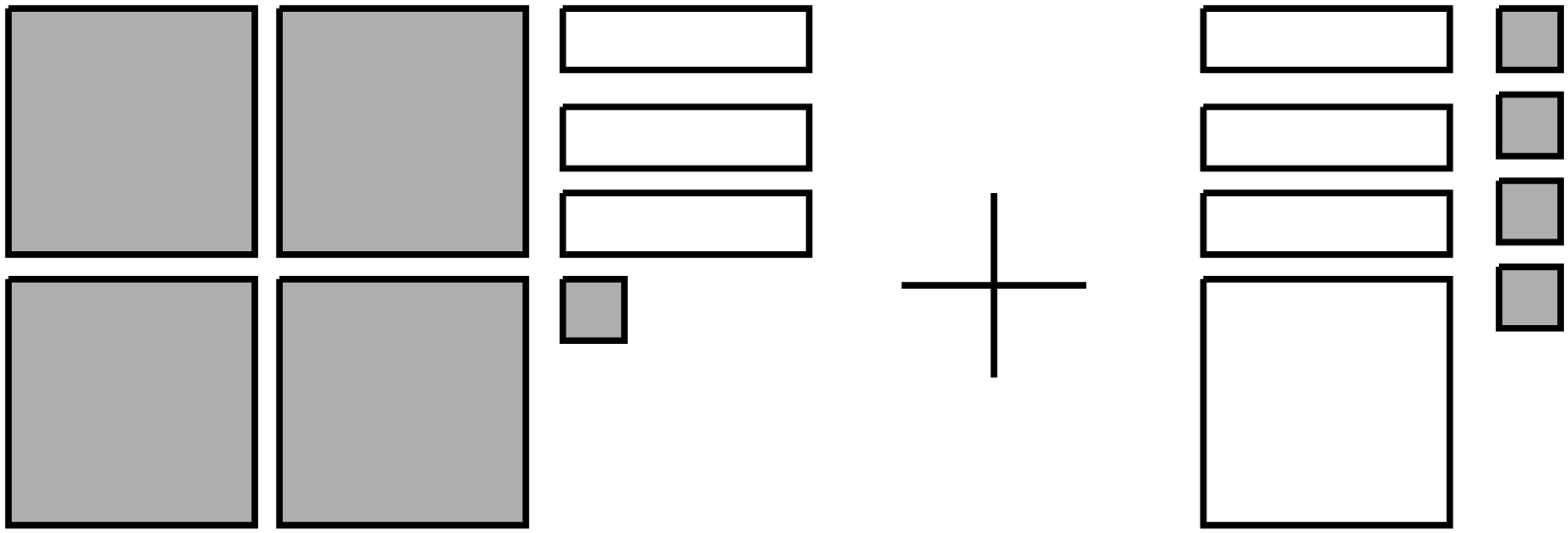 A)  B)	C) D)	18.	Which model represents the perimeter of the rectangle? [shaded is positive]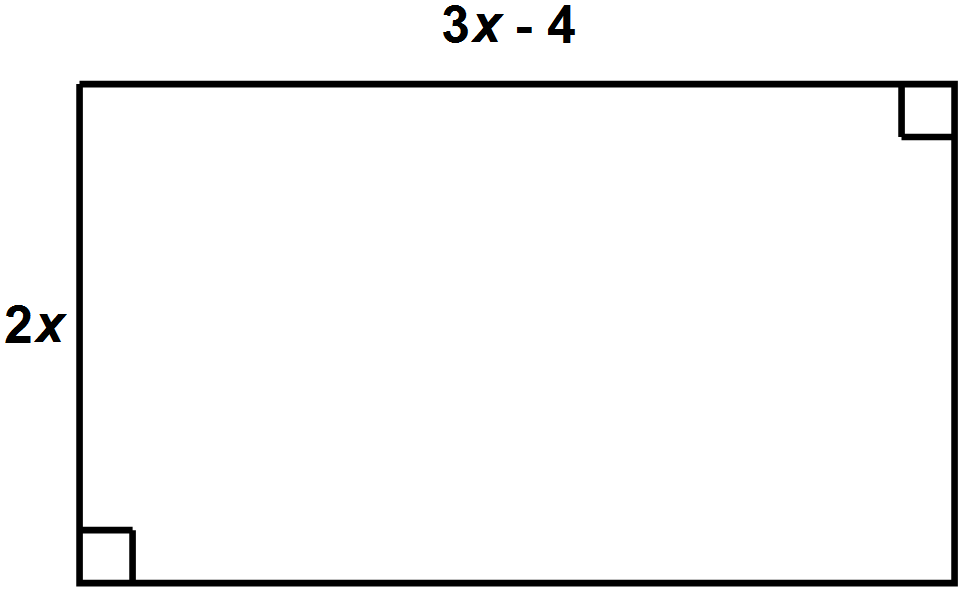 A) 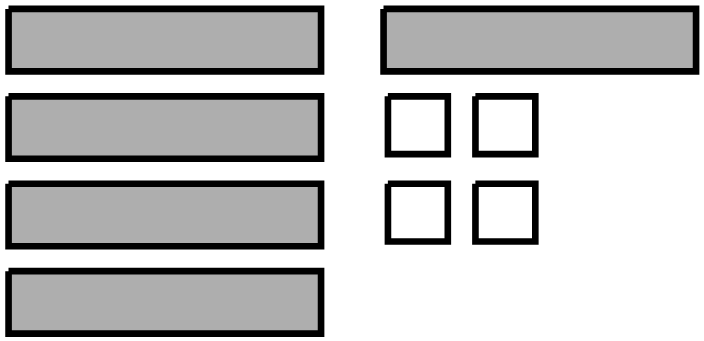 B)	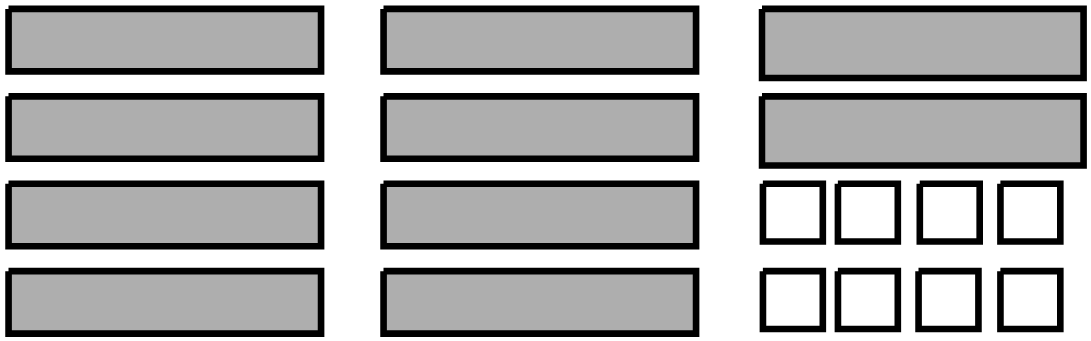 C)	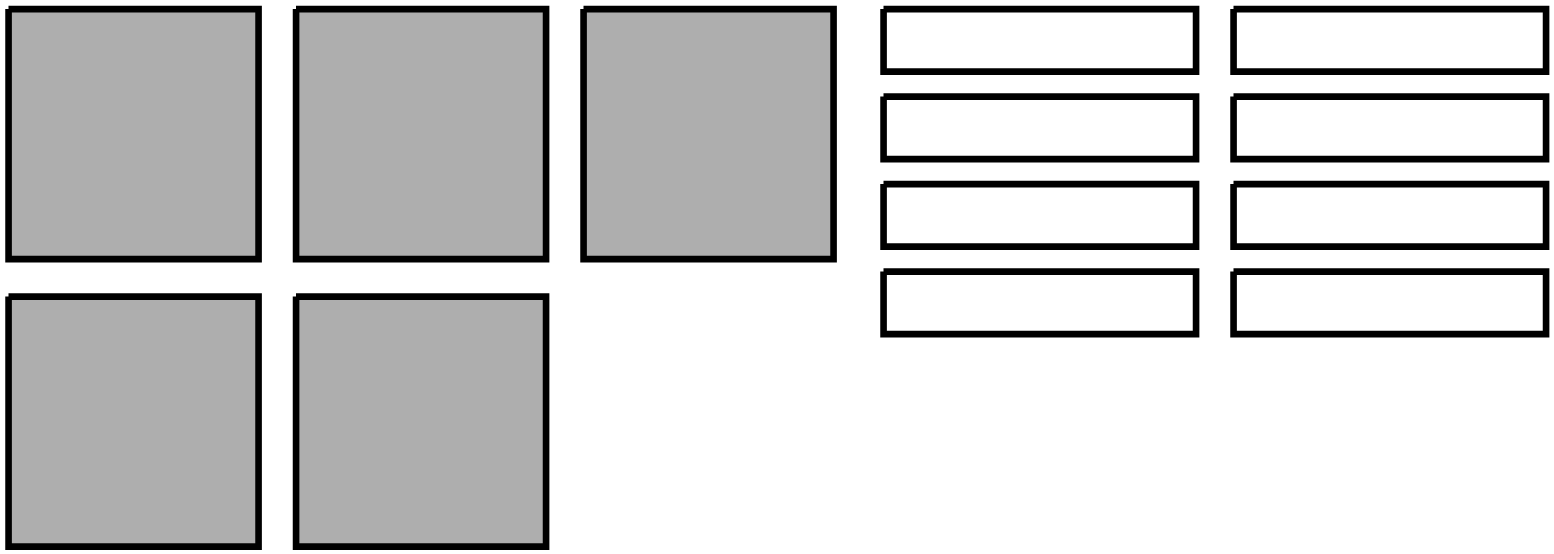 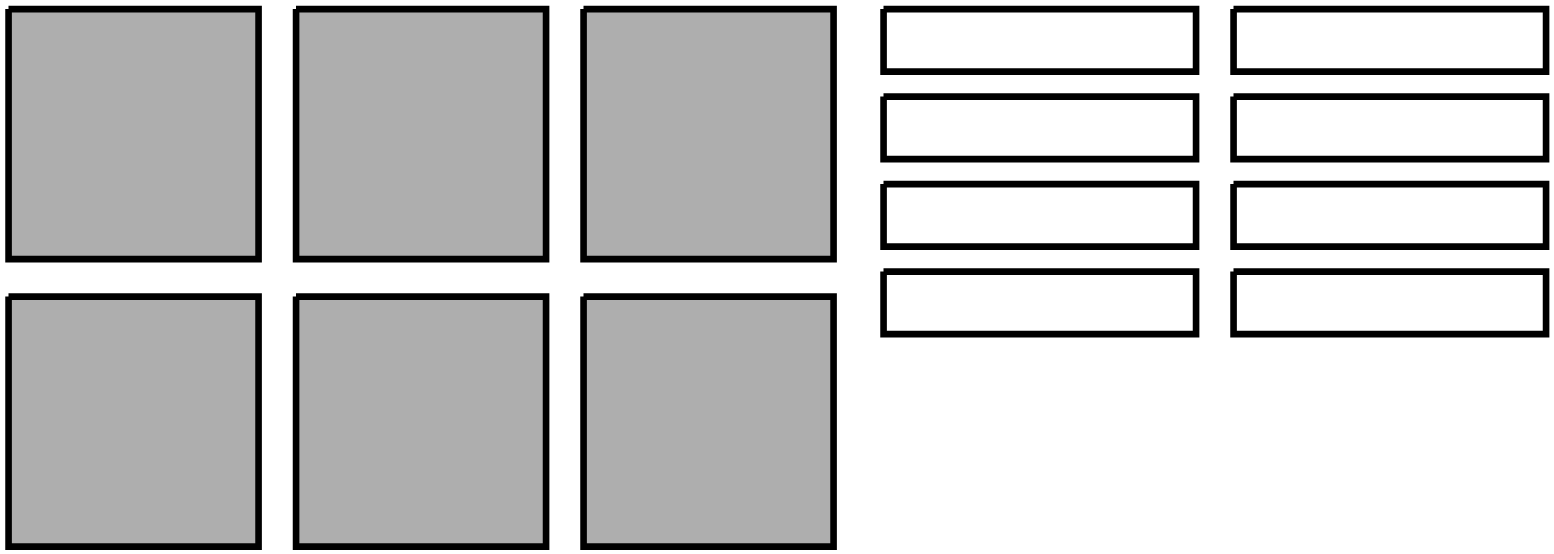 D) 	19.	 Simplify: A)	B)	C)	D)	20.	Which is the solution to the equation ?A)	B) 	C)	D)	21.	Which equation has a solution of ?       A)      B)  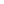 C)  D)	22.	 Which represents the solution to ?A) 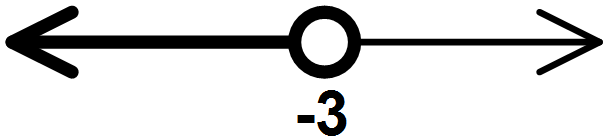 B) 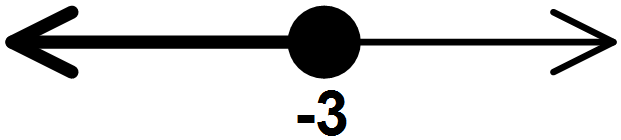 C) 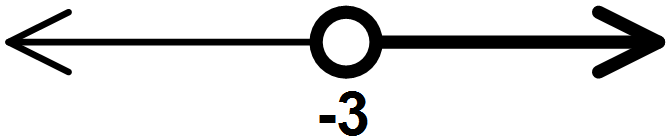 D) 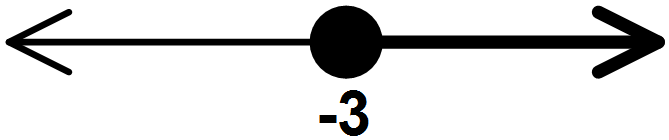 23.	Solve: A)	B)	C)	D)	24.	Which equation represents the statement “seven less than one-fifth of a number is the same as twice that number increased by one?”A)	B)	C)	D)	25. How many lines of symmetry are in a rhombus?A)	1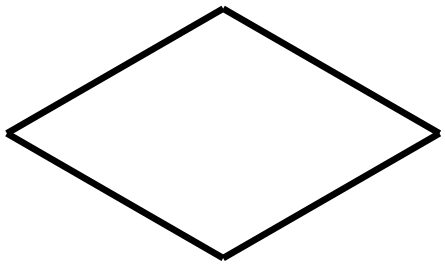 B)	2C)	3D)	426.	 What is the angle of rotation for the figure?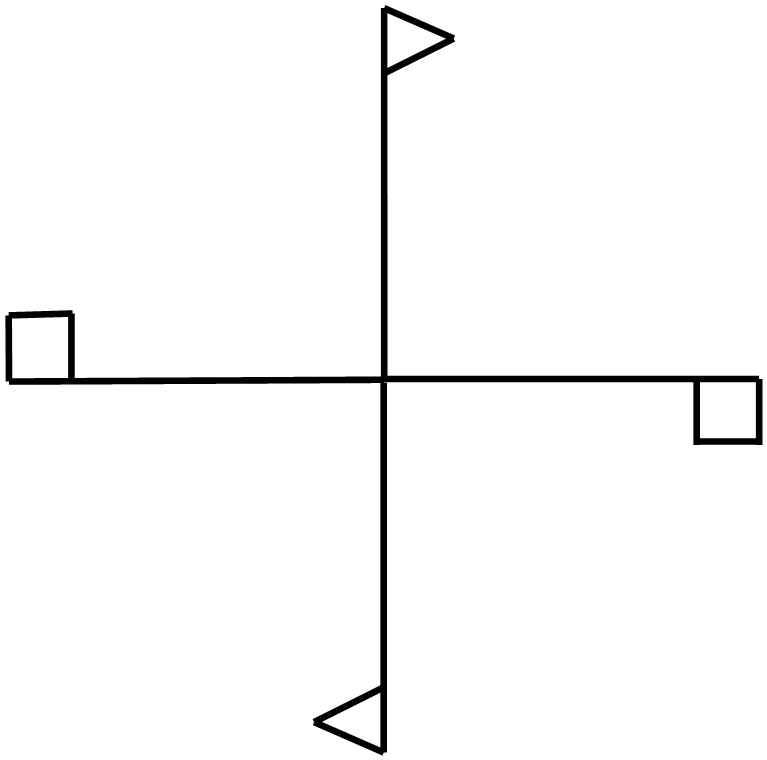 A)	B)	C)	D) 27. A scale factor of  is applied to the triangle. Which is the resulting image?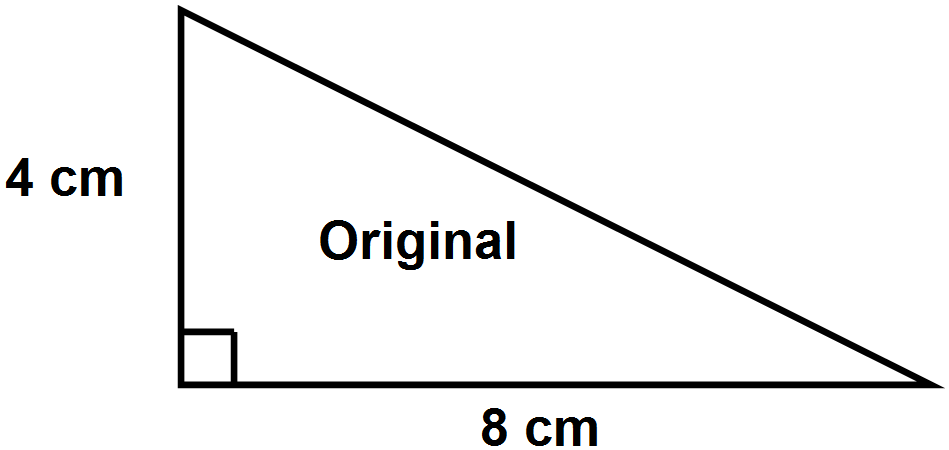        A) 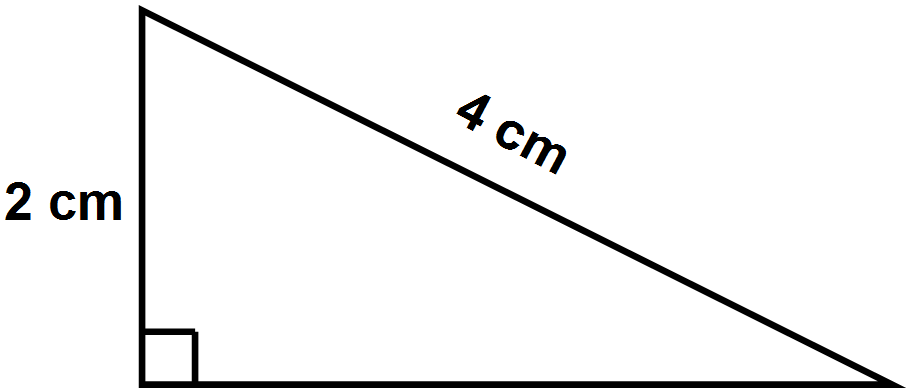 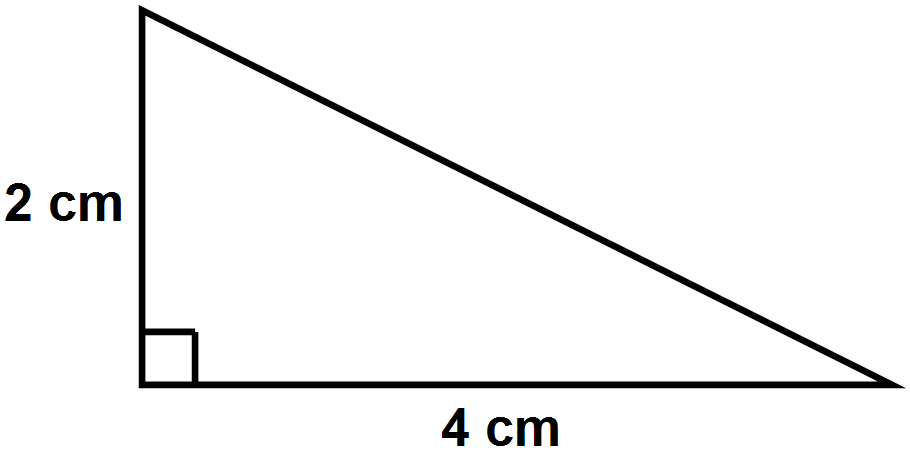 B)       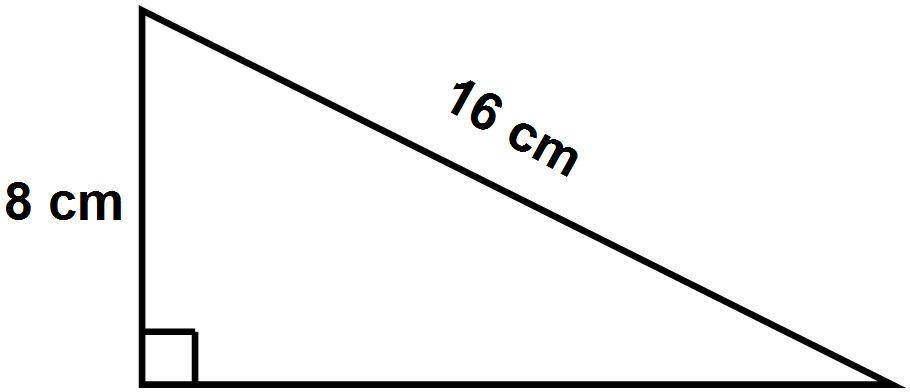 C)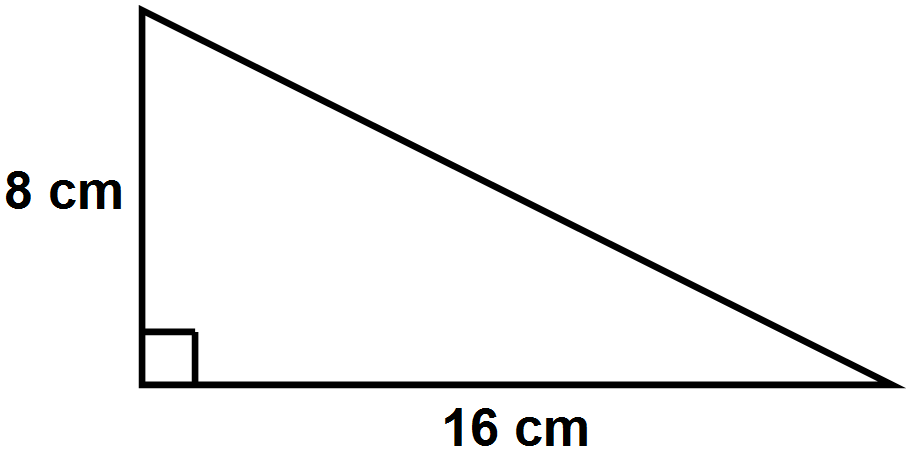  D) 28.	Which diagram is similar to the original? 29. If the y-axis is the line of symmetry, what are the coordinates of ?    A) 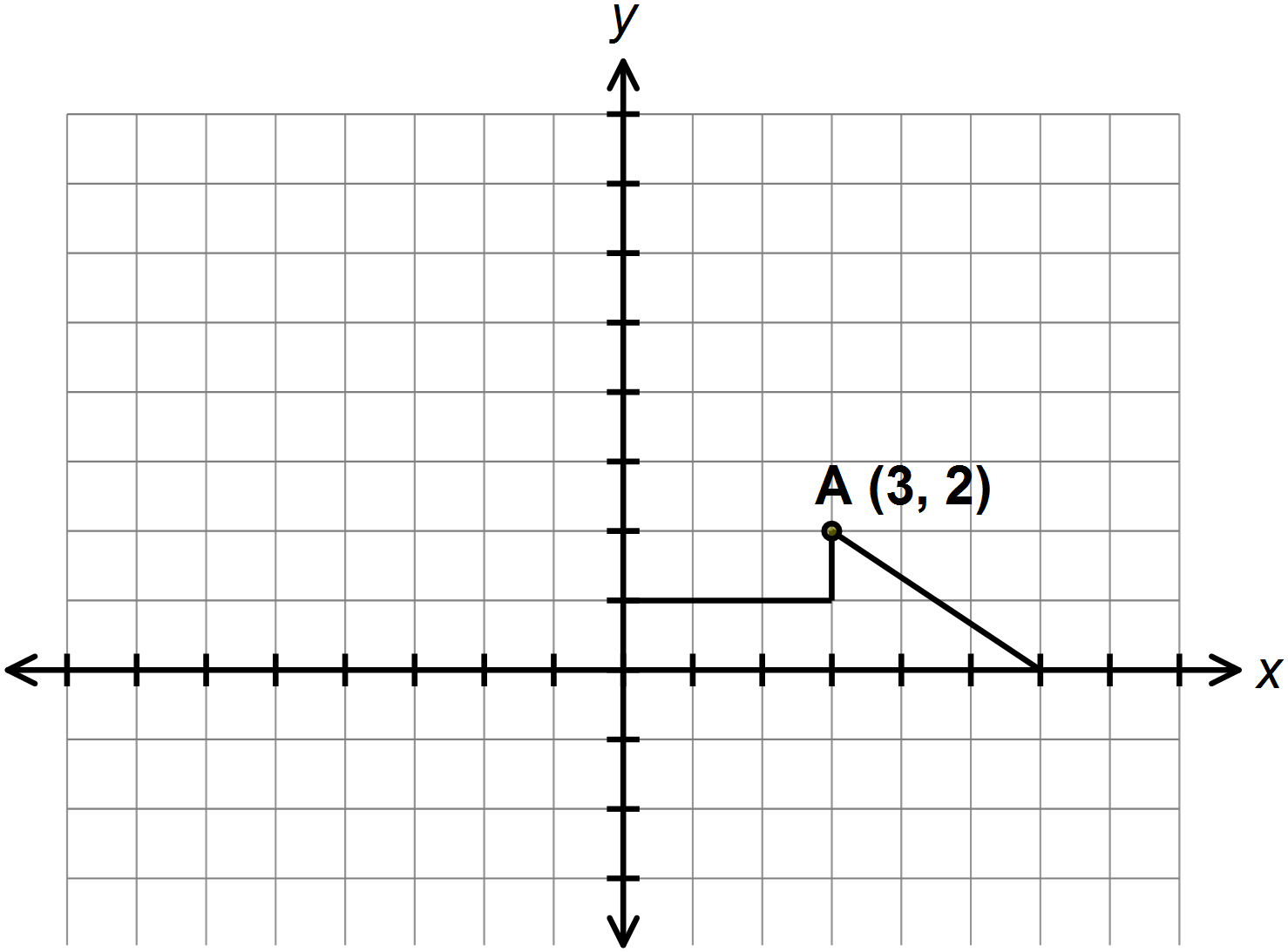 B) C) D) 30. Point  is the centre of a circle. What is the value of ??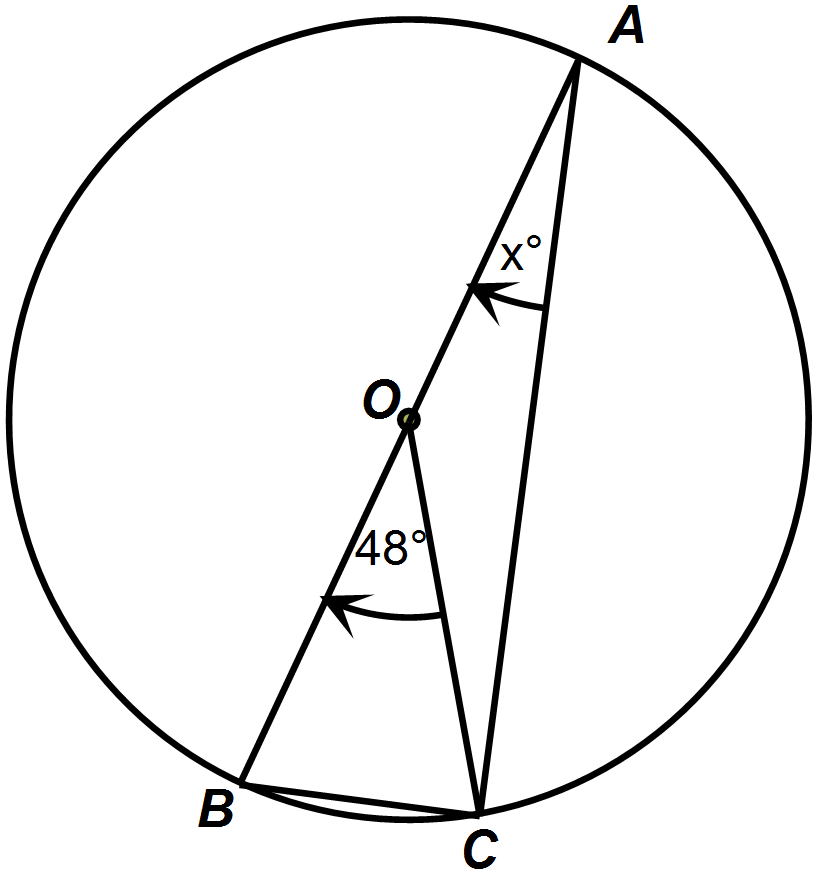 31. What is the value of ?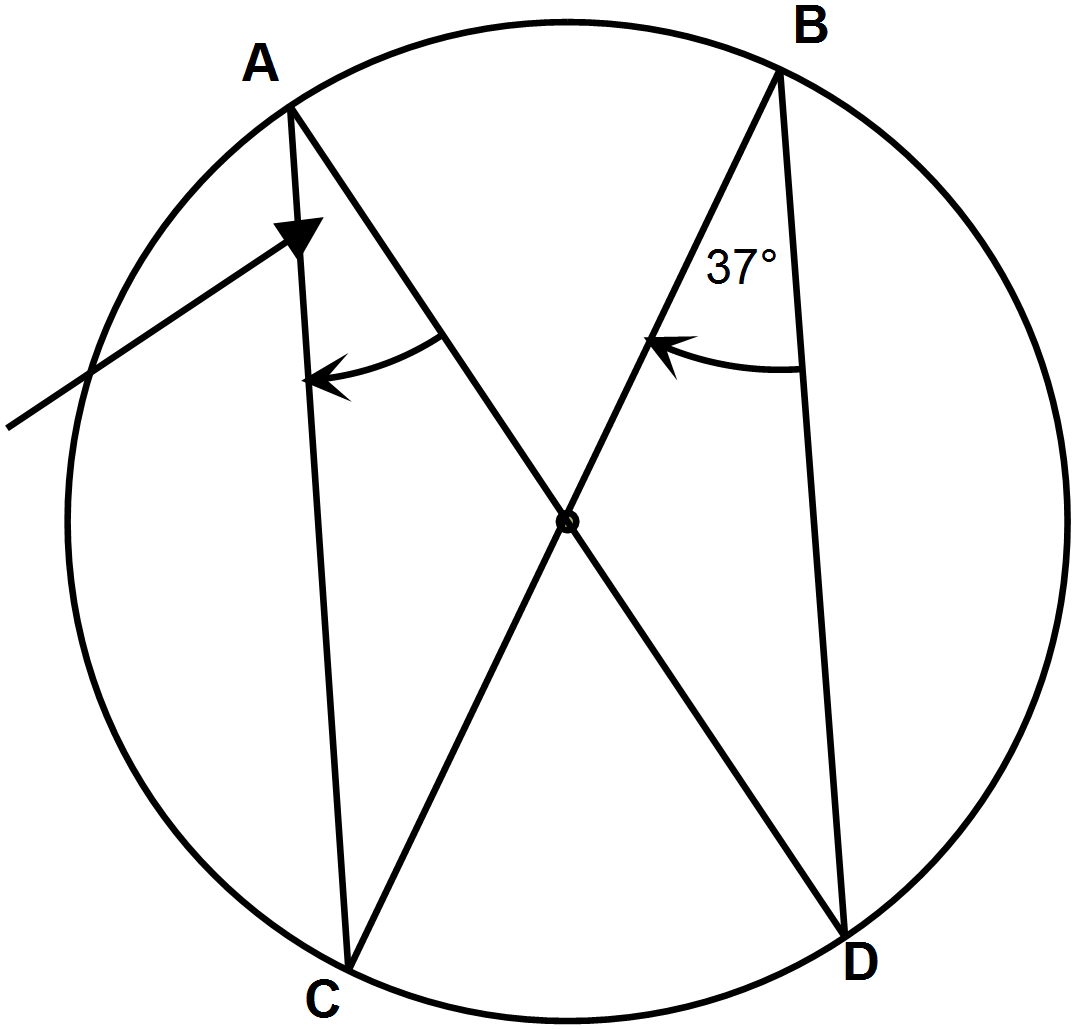 A)	B)	C)	D)	32.	Point  is the centre of a circle.  is tangent to . What is the measure of ?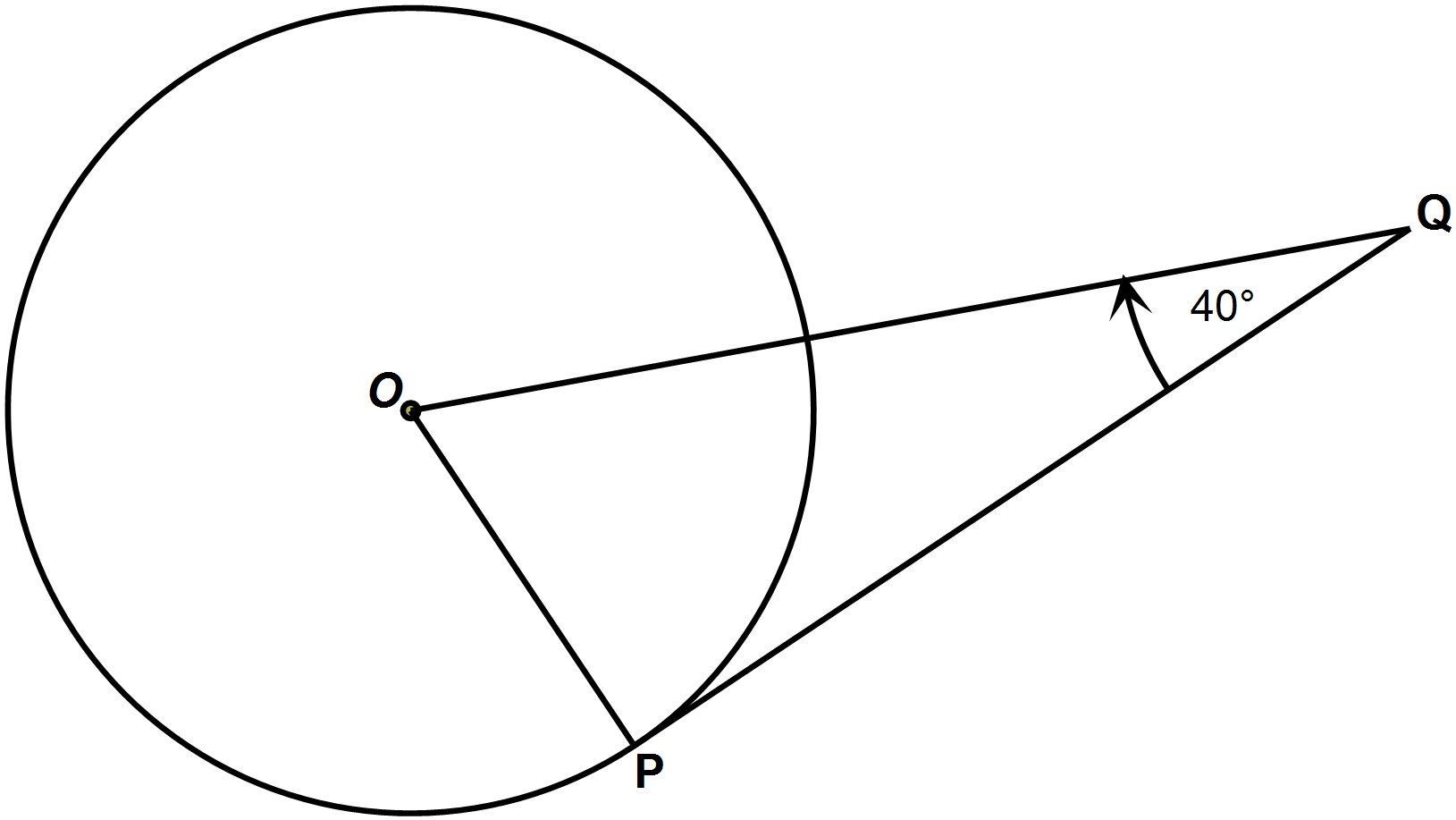 A) B) C) D) 33.  Point  is the centre of a circle with a radius of  and .What is the length of ?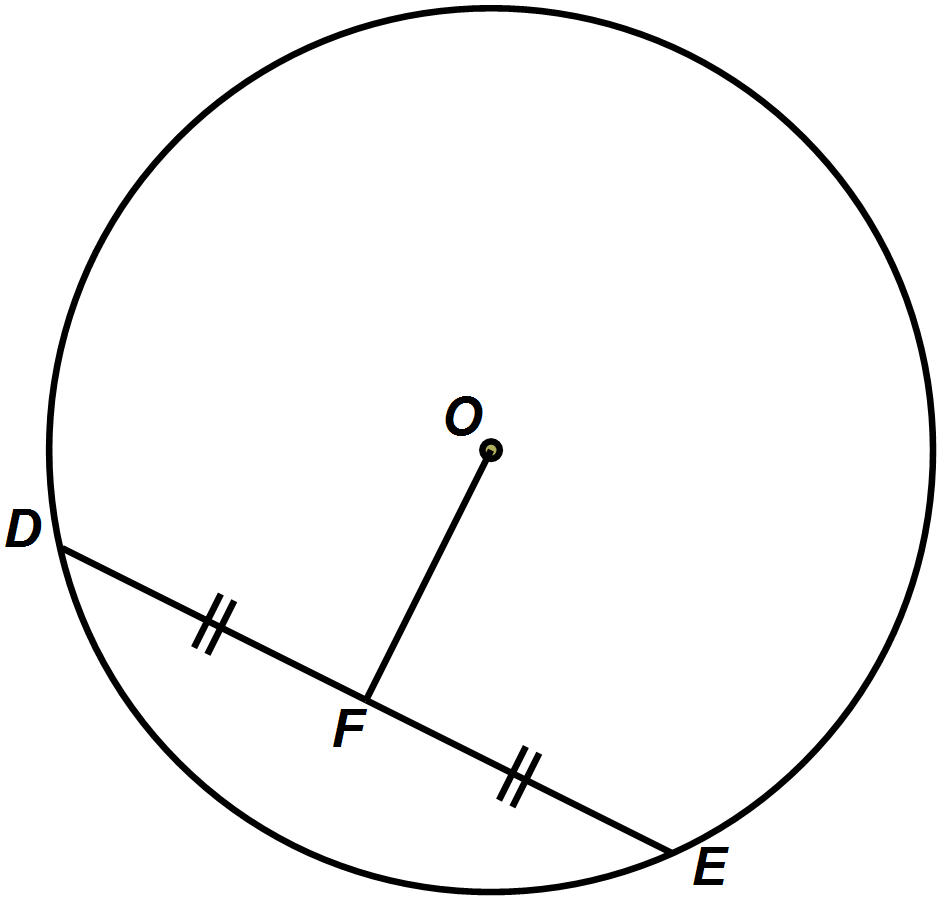 A)		            B)	C) D) 	34.	Which situation represents bias?A)	bus students are asked about their views on the new bus route	B)	mall shoppers are surveyed about their opinions on the new food court designC)	 people at a pop machine are asked to choose their favorite type of beverageD)	teenagers are questioned about their favorite winter activities35.	Which situation represents a population?A)	election outcomes are predicted based on a random survey	B)	grade 9 students are required to receive vaccinationsC)	health of fish stocks are regularly monitoredD)	one in ten smartphones are tested for defectsPART II	Show all workingsTotal Value: 35 marks (50%)value4	36.	The composite figure is made from a cylinder and square-based prism. What is the total surface area of the figure, including the bottom?Surface Area of a Cylinder =   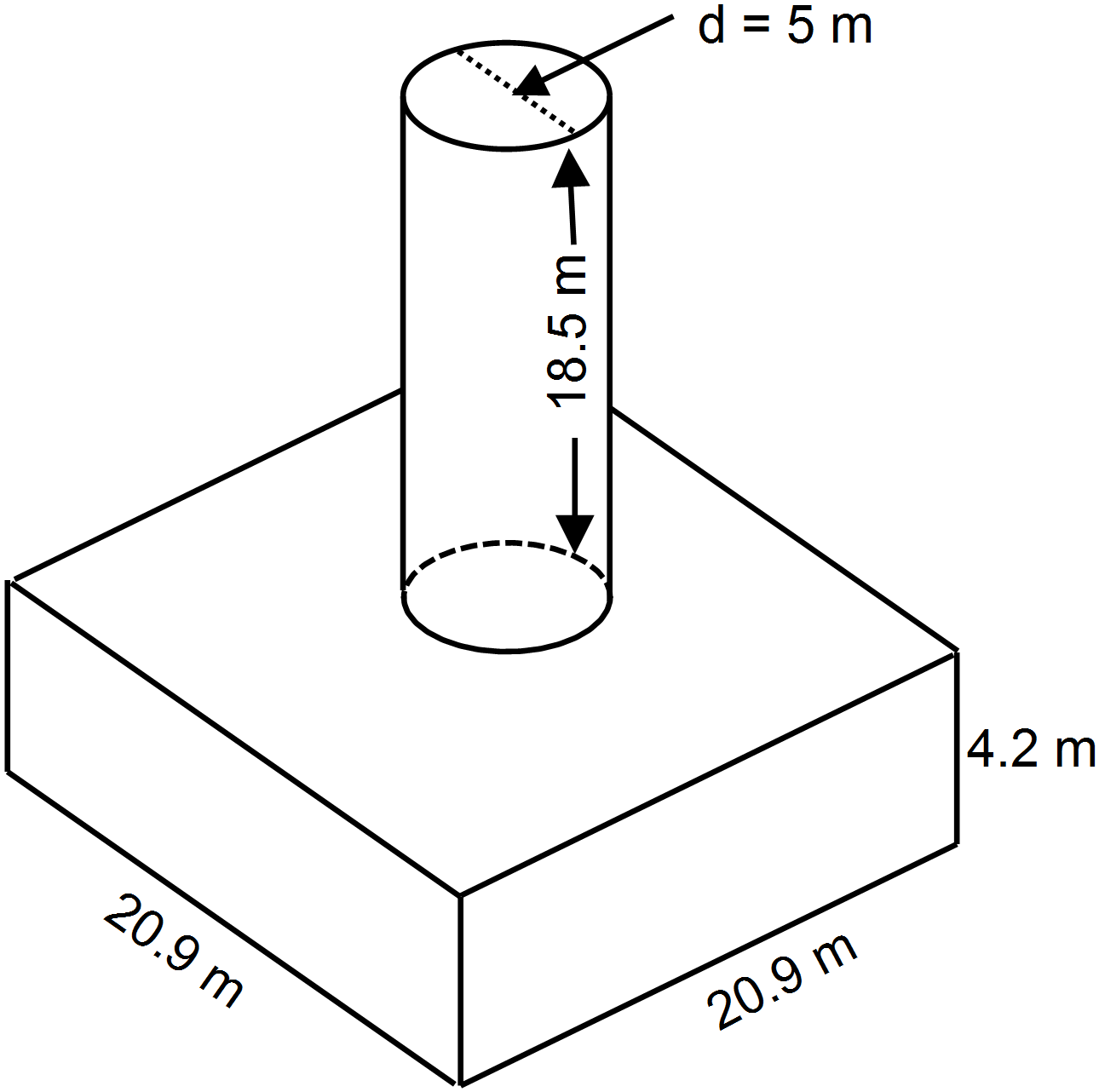 OR   3	37.	Simplify using the laws of exponents and then evaluate:3	38.	Evaluate:   Show all workings in fractional form.3	39.	Evaluate:  Show all steps.2	40.	Complete the table and graph  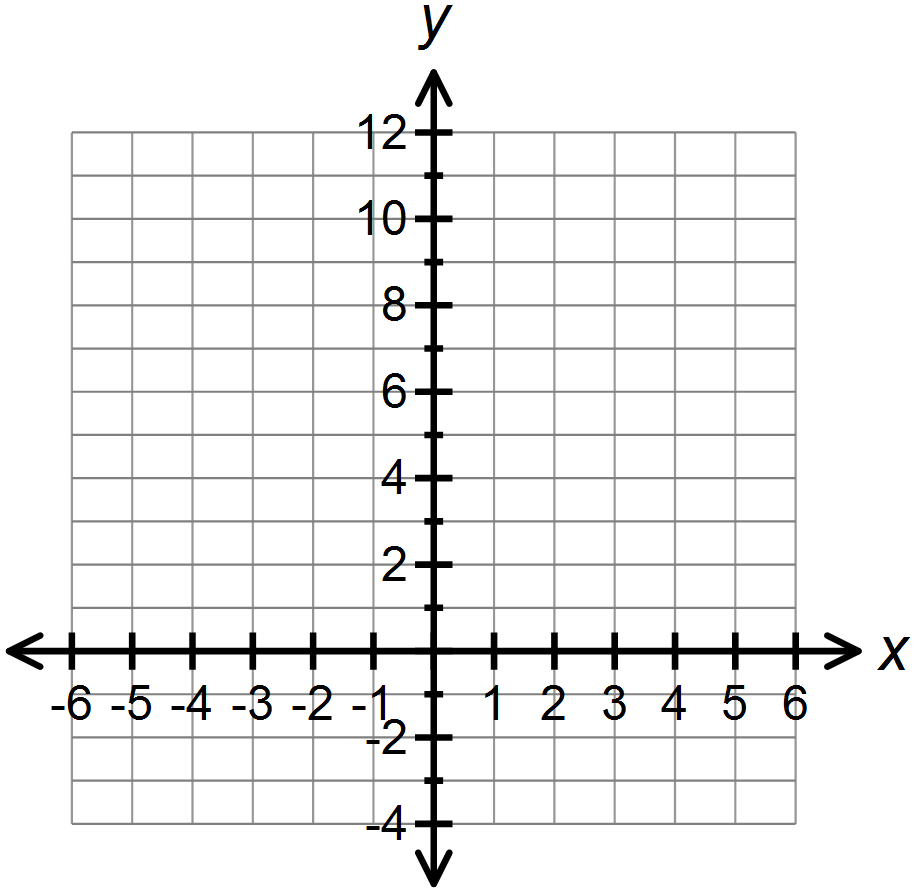 	41.	An amusement park charges an entry fee of $10 and $2 per ride.1	A) Complete the table1	B) Write the equation that relates the cost (C) to the number of rides (R).1	C) How many rides can a person go on if they have $26? Justify your answer.1	D) Is this an example of continuous or discrete data. Explain your answer.3	42.	Determine the algebraic expression that represents the shaded region. Simplify your answer.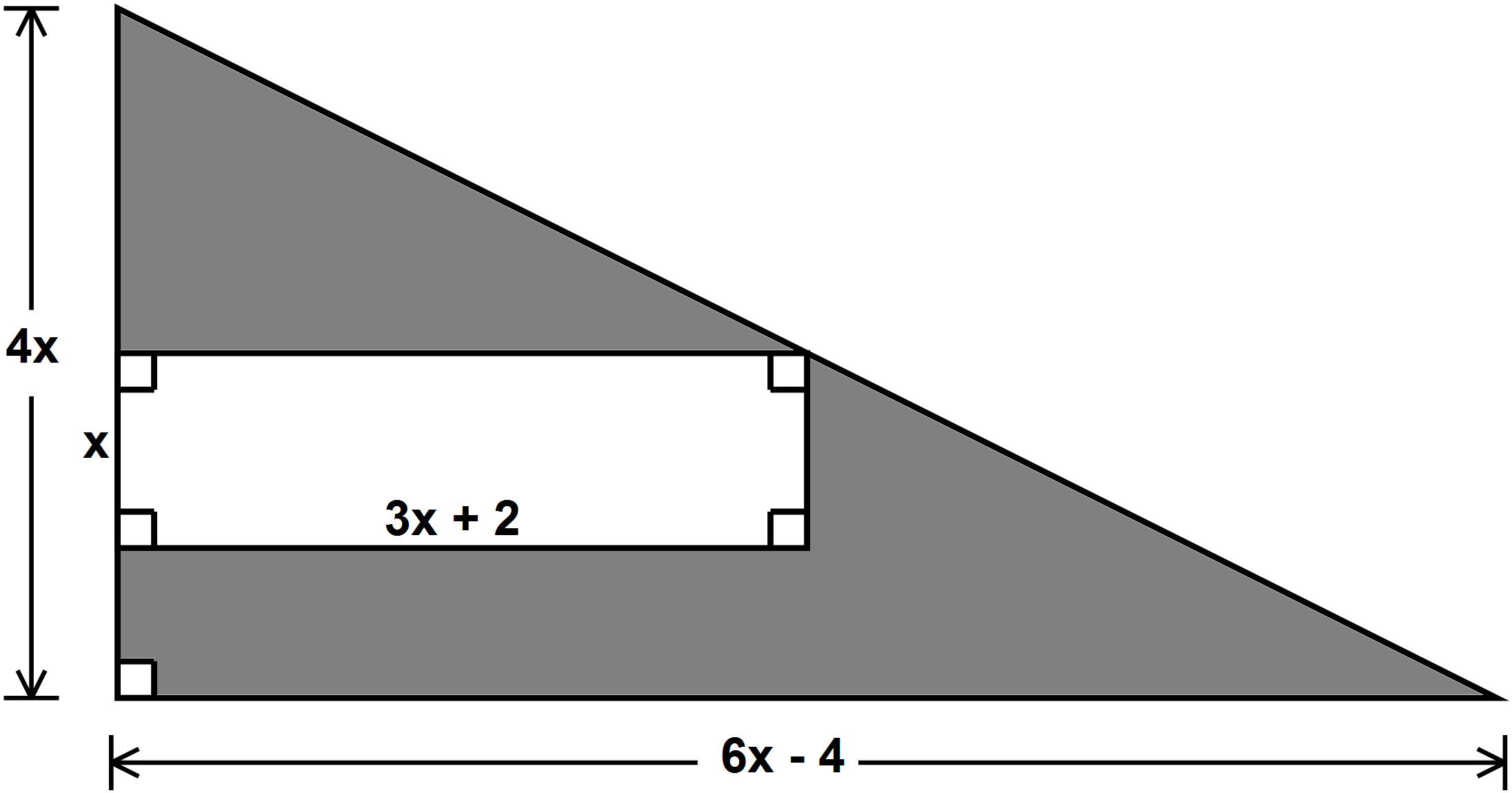 	43. Debbie incorrectly solved the following problem: 						Step 1                    						Step 2    						Step 3	           						Step 4	         	 					Step 5		 1 	a) In which step did Debbie’s error occur?	The error occurred in Step __________________	Explanation:1      b) Solve the equation correctly.	44. 	John downloads apps from two online stores. The rate plans are shown in the table.3	Write and solve an inequality to determine when the number of iApp downloads costs more than Galaxy Apps downloads.2	45. Draw a reduction of the figure using a scale factor of  ?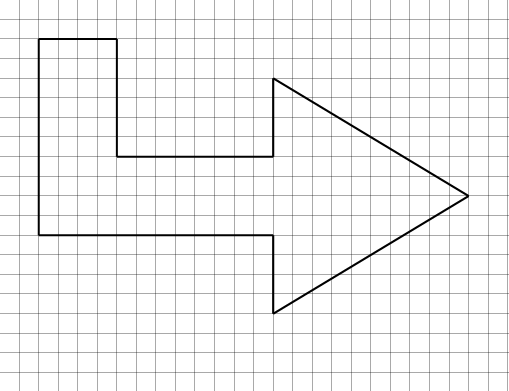 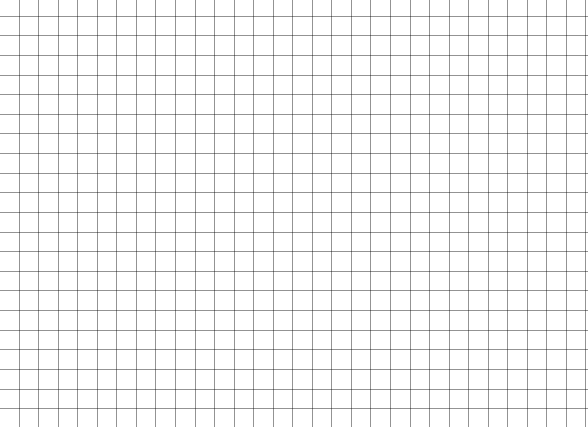 3	46.	     Both triangles are similar. How long is the bridge?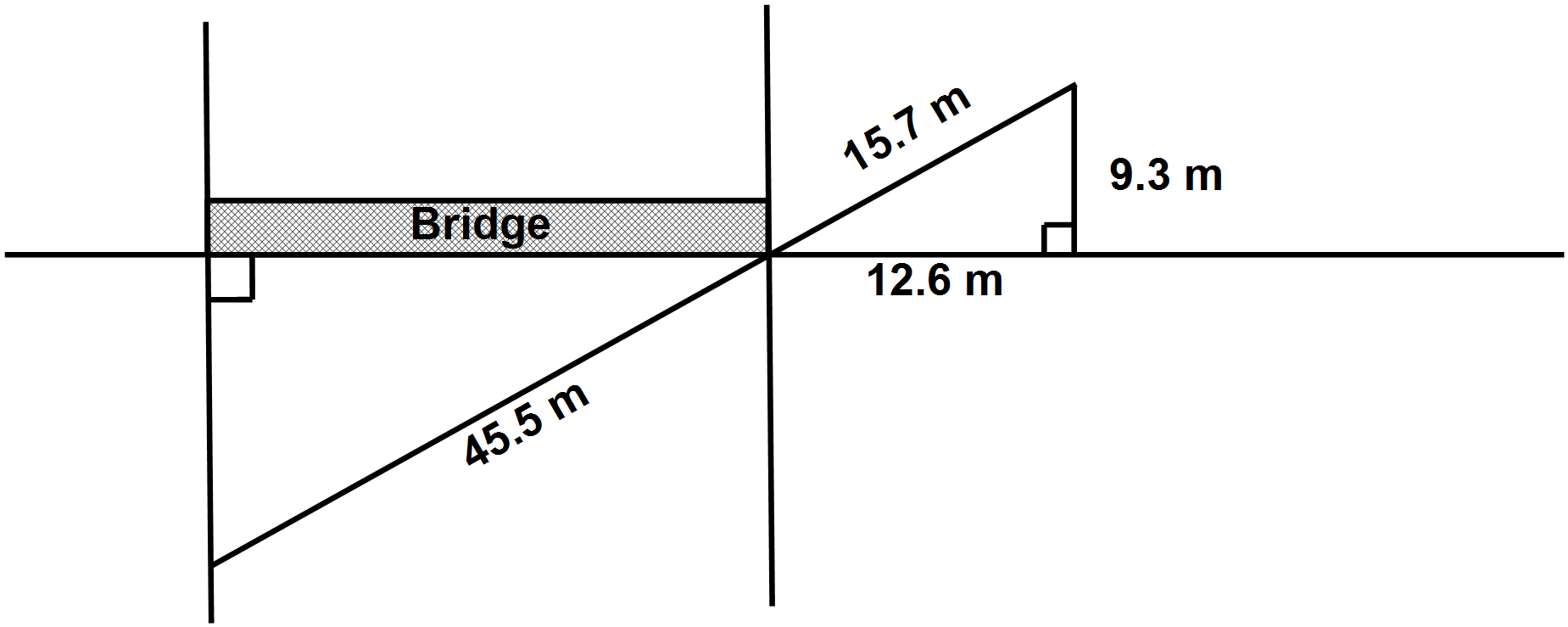 3	47. 	Point  is the centre of a circle with radius of . If , what is the length of tangent , to the nearest tenth?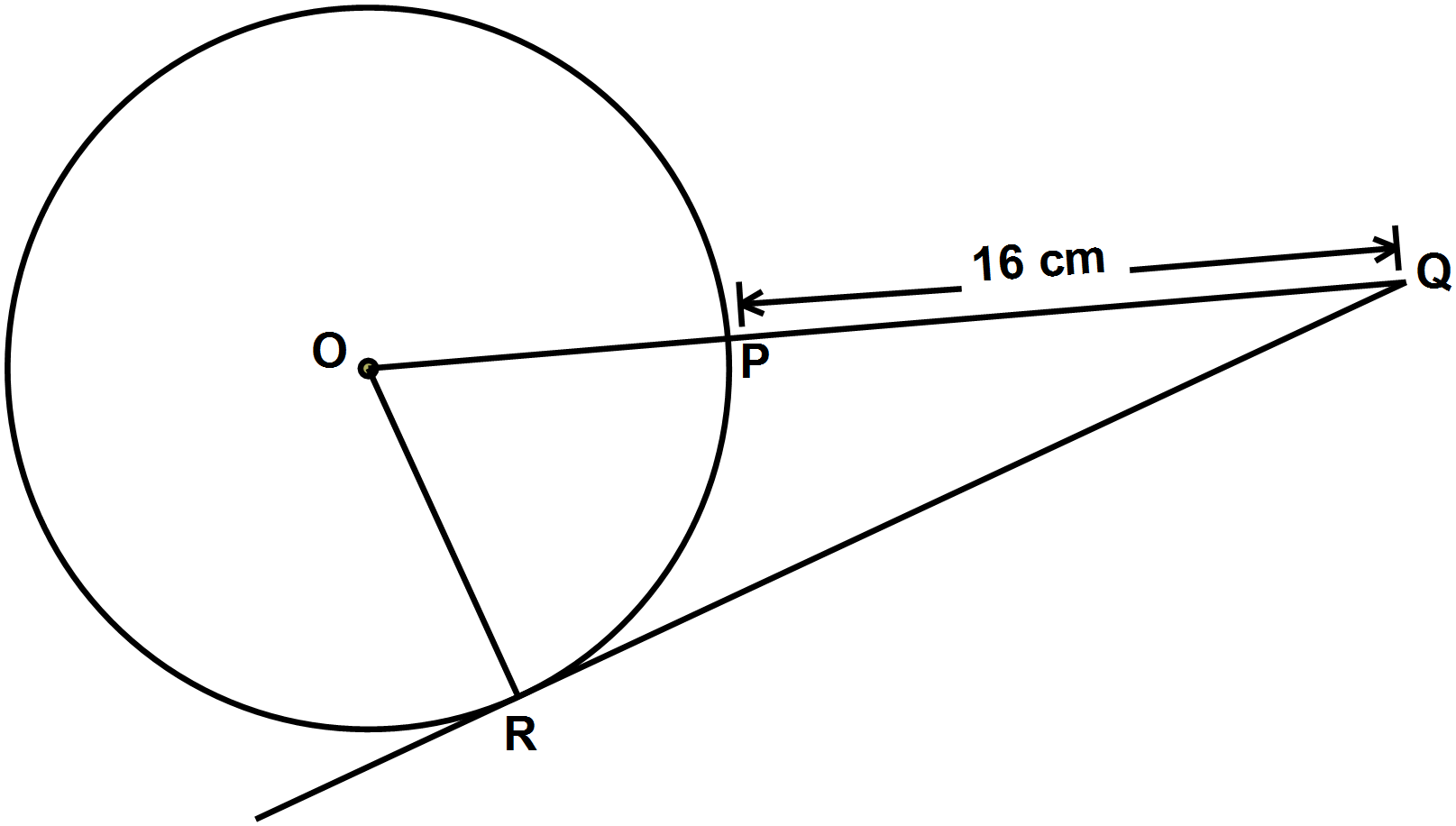 Grade 9 Math Multiple Choice Answer Sheet(This sheet may be removed from the exam paper.)Teacher:_________________	Name:_________________DO NOT OPEN THIS EXAMINATION PAPER UNTIL YOU ARE TOLD BYTHE SUPERVISOR TO BEGINMaterials requiredLeaving the roomMaterials not permittedModels of calculators permittedUse of pen or pencilUse of unauthorized means and penaltiesCompletion of required informationCommunication during the exam       A)  AB)	BC)	CD)	D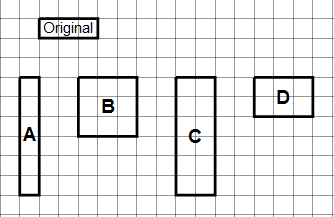 # Rides (R)Cost ($)(C)012345iAppsGalaxy AppsMembership feeCost per appExpression1.2.3.4.5.6.7.8.9.10.11.12.13.14.15.16.17.18.19.20.21.22.23.24.25.26.27.28.29.30.31.32.33.34.35.